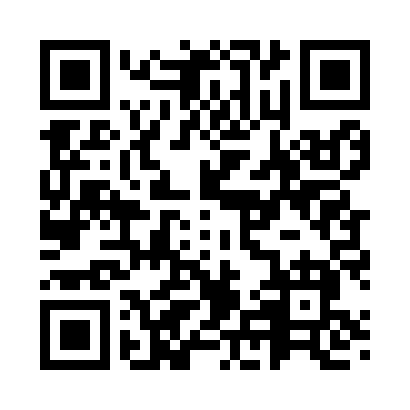 Prayer times for Sincerity, West Virginia, USAMon 1 Jul 2024 - Wed 31 Jul 2024High Latitude Method: Angle Based RulePrayer Calculation Method: Islamic Society of North AmericaAsar Calculation Method: ShafiPrayer times provided by https://www.salahtimes.comDateDayFajrSunriseDhuhrAsrMaghribIsha1Mon4:235:591:265:248:5410:292Tue4:245:591:265:248:5310:293Wed4:246:001:275:248:5310:294Thu4:256:001:275:248:5310:285Fri4:266:011:275:248:5310:286Sat4:276:011:275:248:5210:277Sun4:276:021:275:248:5210:278Mon4:286:031:275:248:5210:269Tue4:296:031:285:248:5110:2510Wed4:306:041:285:258:5110:2511Thu4:316:051:285:258:5110:2412Fri4:326:051:285:258:5010:2313Sat4:336:061:285:258:5010:2214Sun4:346:071:285:258:4910:2215Mon4:356:081:285:248:4910:2116Tue4:366:081:285:248:4810:2017Wed4:376:091:285:248:4710:1918Thu4:396:101:285:248:4710:1819Fri4:406:111:295:248:4610:1720Sat4:416:121:295:248:4510:1621Sun4:426:121:295:248:4410:1522Mon4:436:131:295:248:4410:1423Tue4:446:141:295:248:4310:1224Wed4:466:151:295:238:4210:1125Thu4:476:161:295:238:4110:1026Fri4:486:171:295:238:4010:0927Sat4:496:181:295:238:3910:0728Sun4:516:181:295:228:3810:0629Mon4:526:191:295:228:3710:0530Tue4:536:201:295:228:3610:0331Wed4:546:211:295:228:3510:02